v.07.12.2021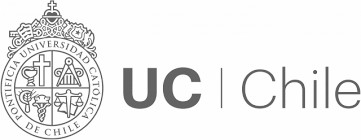 Vicerrectoría de Investigación Vicerrectoría de Asuntos Internacionales Dirección de Pastoral y Cultura CristianaXIX CONCURSO DE INVESTIGACIÓN Y CREACIÓN PARA ACADÉMICOS«Sentémonos a la mesa común, lugar de esperanzas compartidas» (Papa Francisco, c.f. Querida Amazonía, n.37)Formulación del proyecto | Categoría Investigación 2021Antecedentes de el/la Investigador(a) responsablePresentación proyectoFormulación general (máximo 2 páginas para los puntos 2, 3 y 4)Objetivos específicos y metodología (máximo 1 1/2 páginas)Plan de trabajo (máximo 1/2 página)Resultados y proyección (máximo 1 página)1 Se entiende como producto cualquier resultado como: cualquiera que derive en un escrito, intervenciones, presentaciones a seminarios, titulaciones de estudiantes con tesis en codirección y/o aportes al (re)diseño de políticas públicas.2 Proyectos de colaboración futura se entienden como la postulación a otros fondos (por ejemplo: fondos internos UC, nacionales como FONDECYT, internacionales,etc.), la creación de cursos u otra instancia de trabajo conjunto en la misma línea de investigación y/o en otra nueva.Significado del proyecto y aporte al diálogo fe-cultura (máximo 1 1/2 páginas)Incorporación de otros académicos/as, estudiantes y personal técnico/profesional Categoría de Conformación del Equipo (seleccione con una X)Académicos/as UC (Agregue la cantidad de cuadros que sean necesarios)Académicos/as de otras universidades chilenas o extranjeras (Agregue la cantidad de cuadros que sean necesarios)Estudiantes (Agregue la cantidad de cuadros que sean necesarios)Personal técnico/profesional (Agregue la cantidad de cuadros que sean necesarios)I. DECLARACIÓN DE CONOCIMIENTOPor medio de la presente el/la firmante declara:- En calidad de investigador responsable, no tener informes pendientes en convocatorias pasadas, ni proyectos vigentes con la Dirección de Pastoral y Cultura Cristiana.-   Que este es un proyecto de investigación nuevo y no financiado total o parcialmente con anterioridad.-    Tener aprobación de la autoridad correspondiente para el tiempo dedicado al proyecto.NOMBREINVESTIGADOR(A) RESPONSABLEUNIDAD ACADÉMICAANEXO IDISTRIBUCIÓN PRESUPUESTARIAJUSTIFICACIÓN GENERAL DEL PRESUPUESTOANEXO IICONFLICTOS DE INTERÉSSi considera que tiene conflictos de interés con una o algunas personas que eventualmente podrían ser designadas como evaluadores pares de su propuesta, señálelo con sus fundamentos a continuación.Esta información será estrictamente confidencial y será debidamente resguardada por los equipos de la Pastoral, la VRI y la VRAI. Sólo se considerarán objeciones fundamentadas a personas, no a Instituciones o Unidades de Investigación.Por la presente solicito a Uds. no considerar como posibles evaluadores de mi proyecto a la(s) siguiente(s) persona(s):Nombre completoUnidad AcadémicaE-mailN° de celular1. Resumen del proyecto (máximo 120 palabras)2. Conceptos clave (3 a 5 palabras, identificando aspectos relevantes de su investigación)1. Título del proyecto2. Delimitación del tema propuesto. Describa brevemente el tema central del proyecto y el objeto de estudio, especificando sus alcances.3. Fundamentación teórica4. Objetivo general de la propuesta5. Hipótesis de investigación6. Bibliografía pertinente7. Bibliografía del Magisterio de la Iglesia1. Objetivos específicos y metas2. ¿Cómo espera alcanzar los objetivos y metas planteadas? Indique la metodología a utilizar.EtapaPlazo previsto1. ¿Qué productos espera como resultados de este proyecto?12. ¿Contempla proyectos de colaboración futura?21. Indique la contribución de este proyecto al avance del conocimiento, al bien común, a la búsqueda de la verdad, a la formación de estudiantes e investigadores, al ámbito universitario, a la fraternidad académica, entre otros.2. Indique el aporte específico de esta propuesta al diálogo entre la fe y la cultura, en cuanto a su apertura a lo trascendente, su contribución desde y hacia el pensamiento cristiano, y/o a su aporte a que la fe sea expresada de una manera más actual, eficaz y adecuada a la cultura.Nombre completoNombre completoNombre completoNombre completoE-mailUnidad AcadémicaNombre completoNombre completoNombre completoNombre completoNombre completoNombre completoE-mailUnidad AcadémicaUniversidadNombre completoGrado Académico en cursoE-mailUnidad AcadémicaNombre completoNombre completoNombre completoNombre completoLabor que desempeñaráLabor que desempeñaráLabor que desempeñaráLabor que desempeñaráE-mailUnidad Académica (si corresponde)ItemRecursosJustificación del recursoMontoFuente UC/ externa (especificar)Honorarios No AcadémicosPersonal técnicoAlumno(s)Profesional(es)	de apoyoSub Total por ItemGastos de operación (especificar de acuerdo a necesidades del proyecto)Gastos de operación (especificar de acuerdo a necesidades del proyecto)Gastos de operación (especificar de acuerdo a necesidades del proyecto)Sub Total por ItemViajes a CongresosPasajes InternacionalViajes a CongresosViático InternacionalViajes a CongresosPasajes NacionalesViajes a CongresosViáticos NacionalesSub Total por ItemTOTALNombreFundamentación